SECTOR ENERGÉTICO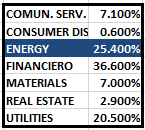 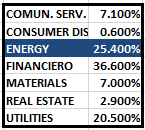 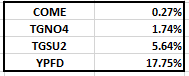 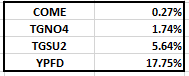 EVOLUCION DE LOS ACTIVOS EN LA SEMANA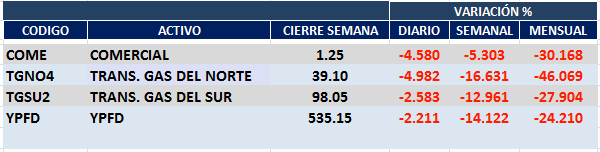 El desconocimiento de qué política adoptaría  con las tarifas de energía la oposición actúa negativamente en las cotizaciones de estos activos.GRAFICO DEL SECTOR ENERGY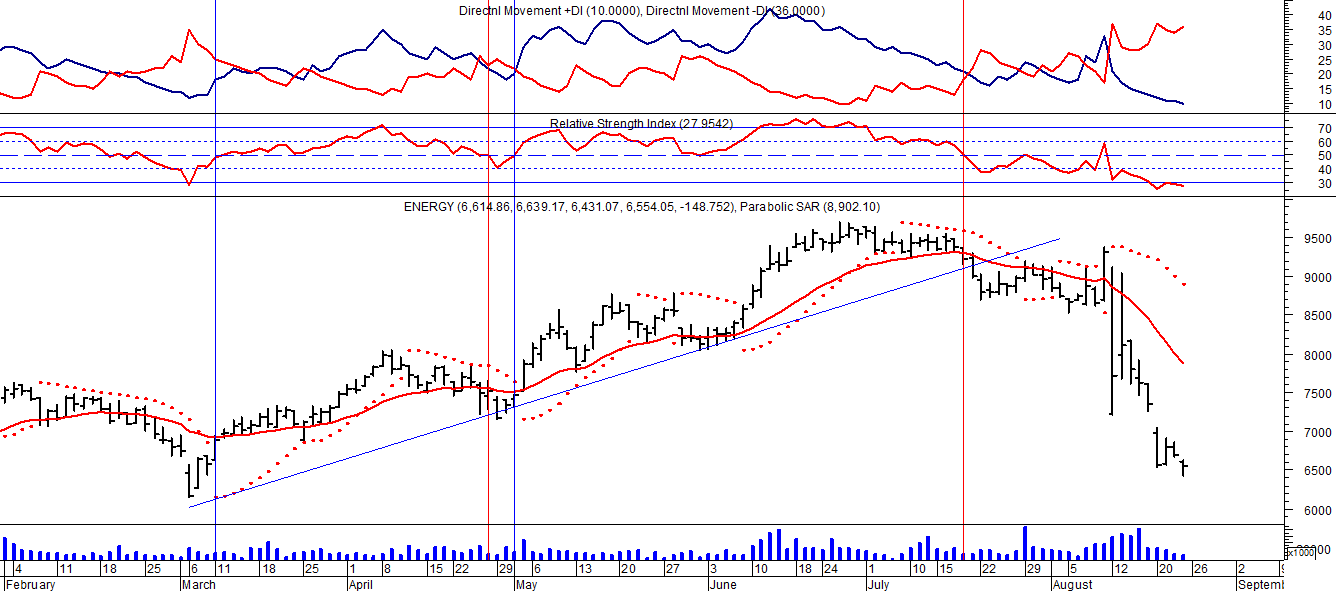 El sector de las acciones vinculadas a la energiaCOME (Cierre al 23/08/19 $ 1,25)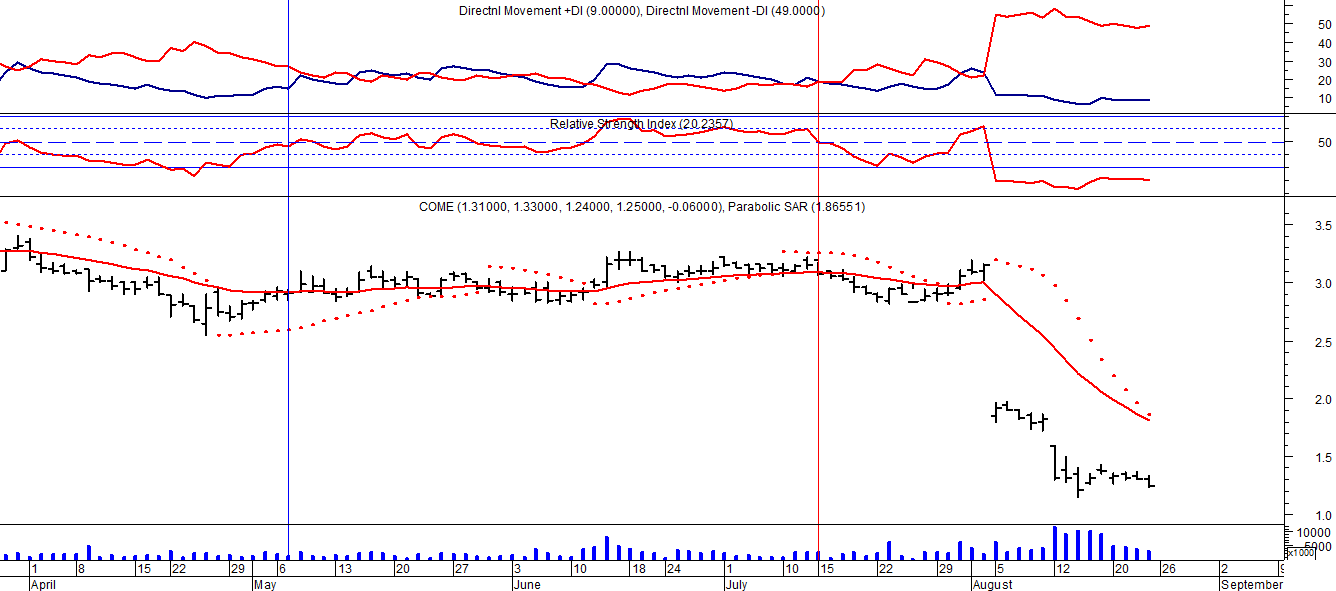 Señal de venta el 05/08 en $ 1,90.TGNO4 (Cierre al 23/08/19 $ 46,80)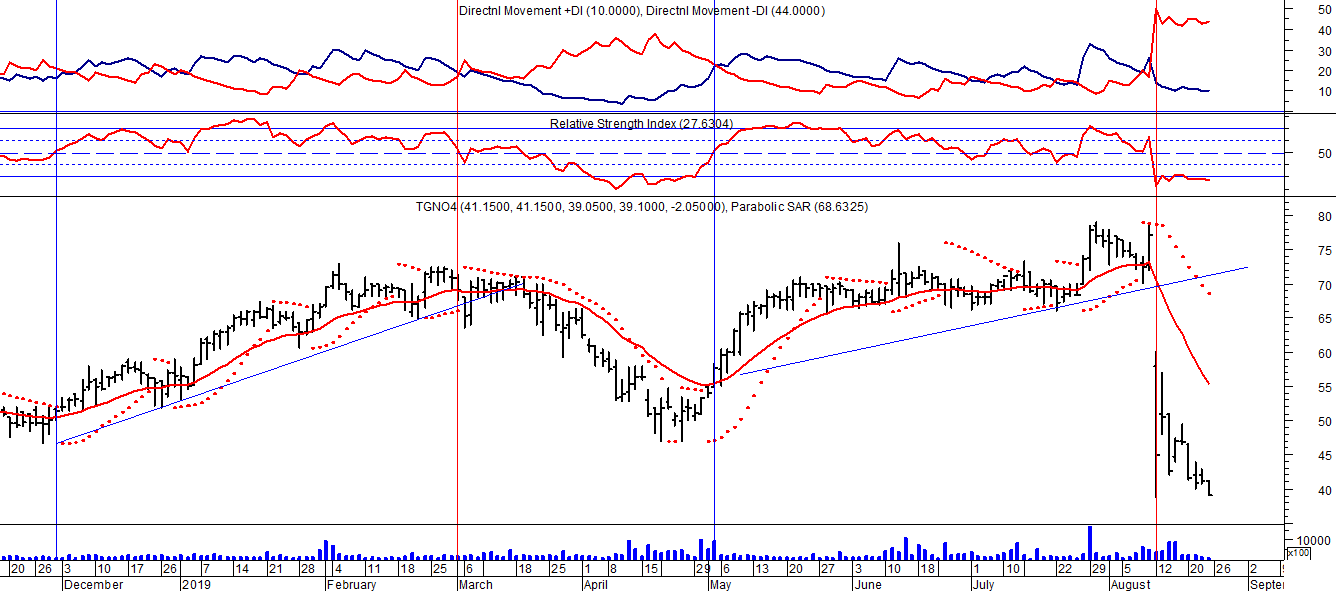 Señal de venta el 13/08 en $50,00.TGSU2  (Cierre al 23/08/19 $ 98,05)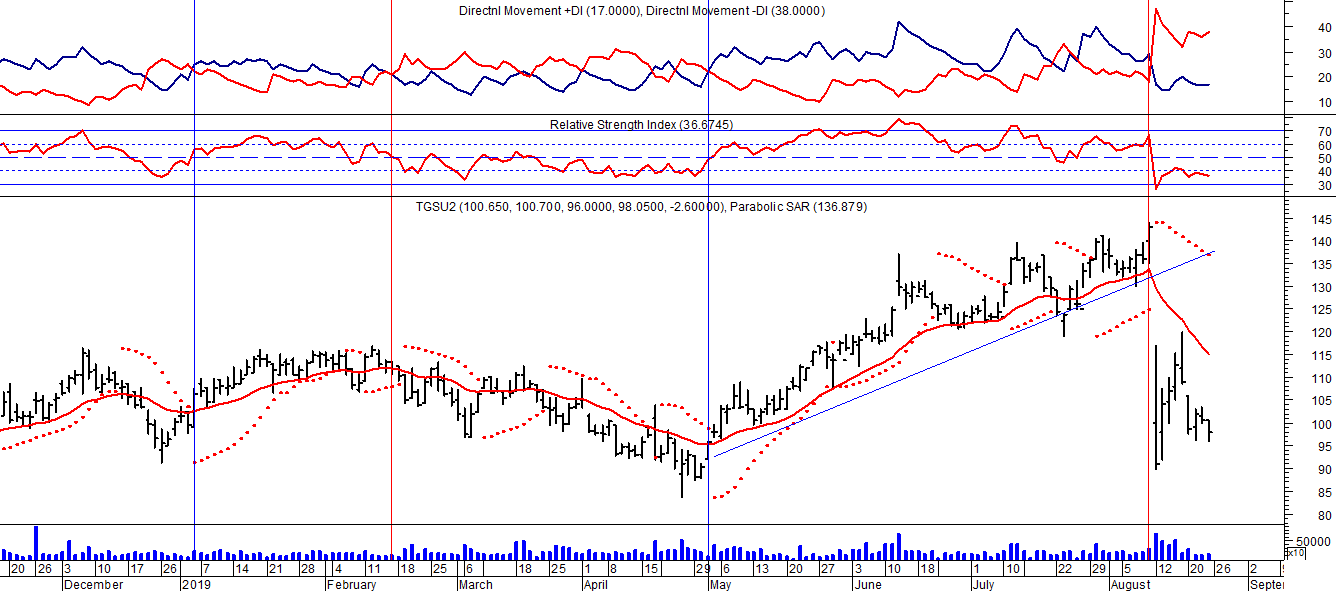 Señal de venta el 13/08 en $ 104,00.YPFD  (Cierre al 16/08/19 us$ 535,15)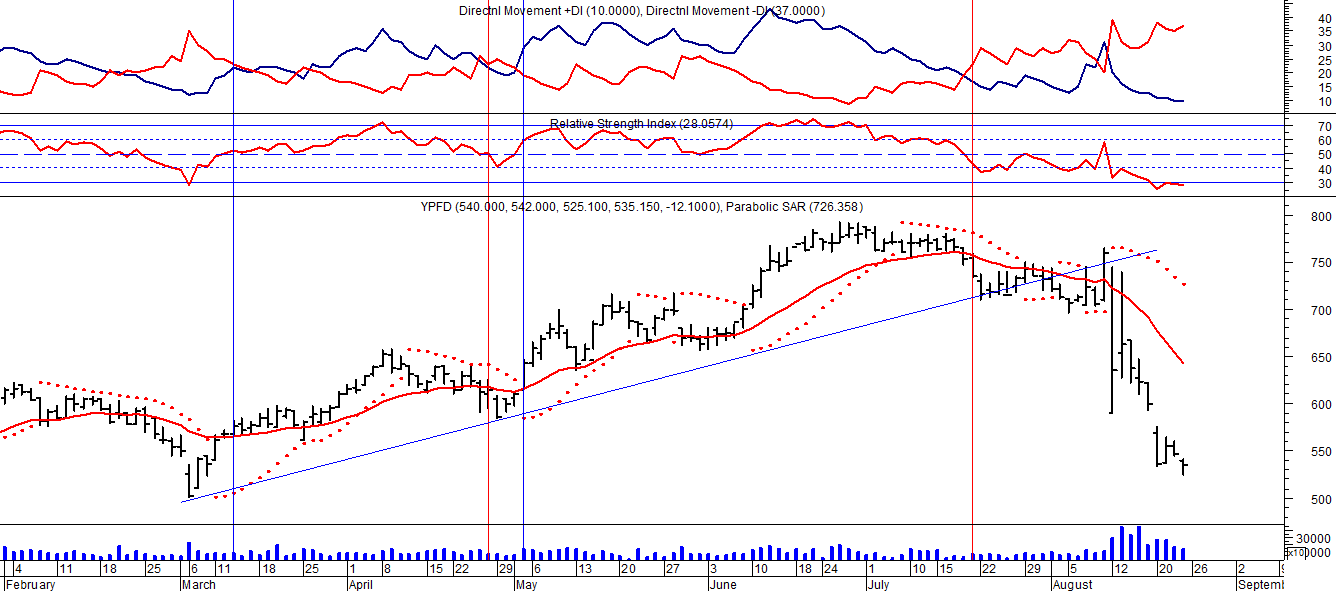 Señal de venta el 19/087 en $ 735,00.